	Σας ενημερώνουμε ότι στις εκλογές που διεξήχθησαν την 1η Νοεμβρίου 2017 αναδείχθηκαν οι εκπρόσωποι της κατηγορίας του Εργαστηριακού Διδακτικού Προσωπικού Ε.ΔΙ.Π., στα συλλογικά όργανα της Σχολής Αγροτικής Παραγωγής, Υποδομών και Περιβάλλοντος ως εξής:Η παρούσα ανακοίνωση να αναρτηθεί στην κεντρική Ιστοσελίδα του Πανεπιστημίου, στην ιστοσελίδα της Σχολής Αγροτικής Παραγωγής, Υποδομών και Περιβάλλοντος και των Τμημάτων αυτής και να σταλεί μέσω ηλεκτρονικού ταχυδρομείου σε όλα τα μέλη Ε.ΔΙ.Π. της Σχολής.Ο ΠΡΥΤΑΝΗΣΓΕΩΡΓΙΟΣ Θ. ΠΑΠΑΔΟΥΛΗΣΕΛΛΗΝΙΚΗ ΔΗΜΟΚΡΑΤΙΑ		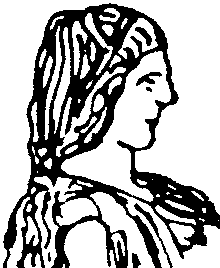 ΓΕΩΠΟΝΙΚΟ ΠΑΝΕΠΙΣΤΗΜΙΟ ΑΘΗΝΩΝ  ΓΕΝΙΚΗ ΔΙΕΥΘΥΝΣΗ ΔΙΟΙΚΗΤΙΚΩΝ ΥΠΗΡΕΣΙΩΝΔ/ΝΣΗ ΔΙΟΙΚΗΤΙΚΟΥ		ΤΜΗΜΑ Γ’ ΠΑΝΕΠΙΣΤΗΜΙΑΚΩΝ ΑΡΧΩΝΚΑΙ ΟΡΓΑΝΩΝ Ταχ. Δ/νση:  Ιερά Οδός 75, 118 55, ΑθήναΤηλ.: 210 529- 4979, 4882		Fax : 210 529 4906Πληροφορίες: Π. ΣούνταΗλεκτρον. Δ/νση:: www.aua.grΗλεκτρον. Ταχυδρομείο: psanagn@aua.grΑθήνα, 7 Νοεμβρίου 2017Αριθ. πρωτ.:8683, 8680,8685,                   8687,8689,8690,8692Προς:   - Τον Κοσμήτορα της Σχολής Αγροτικής               Παραγωγής, Υποδομών και                ΠεριβάλλοντοςΤον Πρόεδρο του Τμήματος Αξιοποίησης Φυσικών Πόρων και Γεωργικής ΜηχανικήςΤον Πρόεδρο του Τμήματος Επιστήμης Φυτικής ΠαραγωγήςΤον Πρόεδρο της Τμήματος Επιστήμης Ζωϊκής Παραγωγής και ΥδατοκαλλιεργειώνΓραμματείες των ανωτέρωΑκαδημαϊκών ΤμημάτωνΤα μέλη Ε.ΔΙ.Π. των Ακαδημαϊκών Τμημάτων Αξιοποίησης Φυσικών Πόρων και Γεωργικής Μηχανικής, Επιστήμης Φυτικής Παραγωγής και Επιστήμης Ζωϊκής Παραγωγής και ΥδατοκαλλιεργειώνΑντιπρυτάνεις του ΙδρύματοςΓραμματεία ΣυγκλήτουΘέμα:«Ανακοίνωση αποτελεσμάτων» Γενική Συνέλευση Σχολής:κ. Δ. Λαζαράκης (τακτικός εκπρόσωπος)κ. Γ. Παζιώτου (αναπληρωματικός εκπρόσωπος)Κοσμητεία:κ. Η. Κεφαλογιάννη (τακτικός εκπρόσωπος)κ. Σ. Κουλοχέρη (αναπληρωματικός εκπρόσωπος)Συνέλευση Τμήματος Αξιοποίησης Φυσικών Πόρων και Γεωργικής Μηχανικής:κ. Α. Τσιγκόιδα (τακτικός εκπρόσωπος)κ. Σπ. Ρίζος (αναπληρωματικός εκπρόσωπος)Συνέλευση Τμήματος Επιστήμης Φυτικής Παραγωγήςκ. Δ. Λαζαράκης (τακτικός εκπρόσωπος)κ. Η. Κεφαλογιάννη (αναπληρωματικός εκπρόσωπος)Συνέλευση Τμήματος Επιστήμης Ζωϊκής Παραγωγής και Υδατοκαλλιεργειώνκ. Σ. Κουλοχέρη (τακτικός εκπρόσωπος)κ. Δ. Καλογιάννης (αναπληρωματικός εκπρόσωπος)Τομέας Υδατικών Πόρωνκ. Σπ. Ρίζος (τακτικός εκπρόσωπος)κ. Α. Σγουμποπούλου (αναπληρωματικός εκπρόσωπος)Τομέας Αγροτικών Κατασκευών και Γεωργικής Μηχανολογίαςκ. Γ. Τζίχα (τακτικός εκπρόσωπος)Τομέας Βοτανικής και Μικροβιολογίαςκ. Α. Βενιεράκη (τακτικός εκπρόσωπος)κ. Η. Κεφαλογιάννη (αναπληρωματικός εκπρόσωπος)Τομέας Δενδροκομίας-Αμπελουργίαςκ. Δ. Μπούζα (τακτικός εκπρόσωπος)Τομέας Κηπευτικών Καλλιεργειών, Ανθοκομίας και Αρχιτεκτονικής Τοπίουκ. Κ. Μπερτσουκλής (τακτικός εκπρόσωπος)κ. Α. Ροπόκης (αναπληρωματικός εκπρόσωπος)Τομέας Φυτοπροστασίας και Περιβάλλοντοςκ. Δημήτριος Λαζαράκης (τακτικός εκπρόσωπος)κ. Γ. Παζιώτου (αναπληρωματικός εκπρόσωπος)Τομέας Γεωργίας, Βελτίωσης Φυτών, Βιομετρίας και Μετεωρολογίαςκ. Αρ. Ματσούκη (τακτικός εκπρόσωπος)